Вінніченко О.Г. Дом-2-18-1.4зhttps://calendar.google.com/calendar/b/2/r/month/2019/9/1Календар на вересень-листопад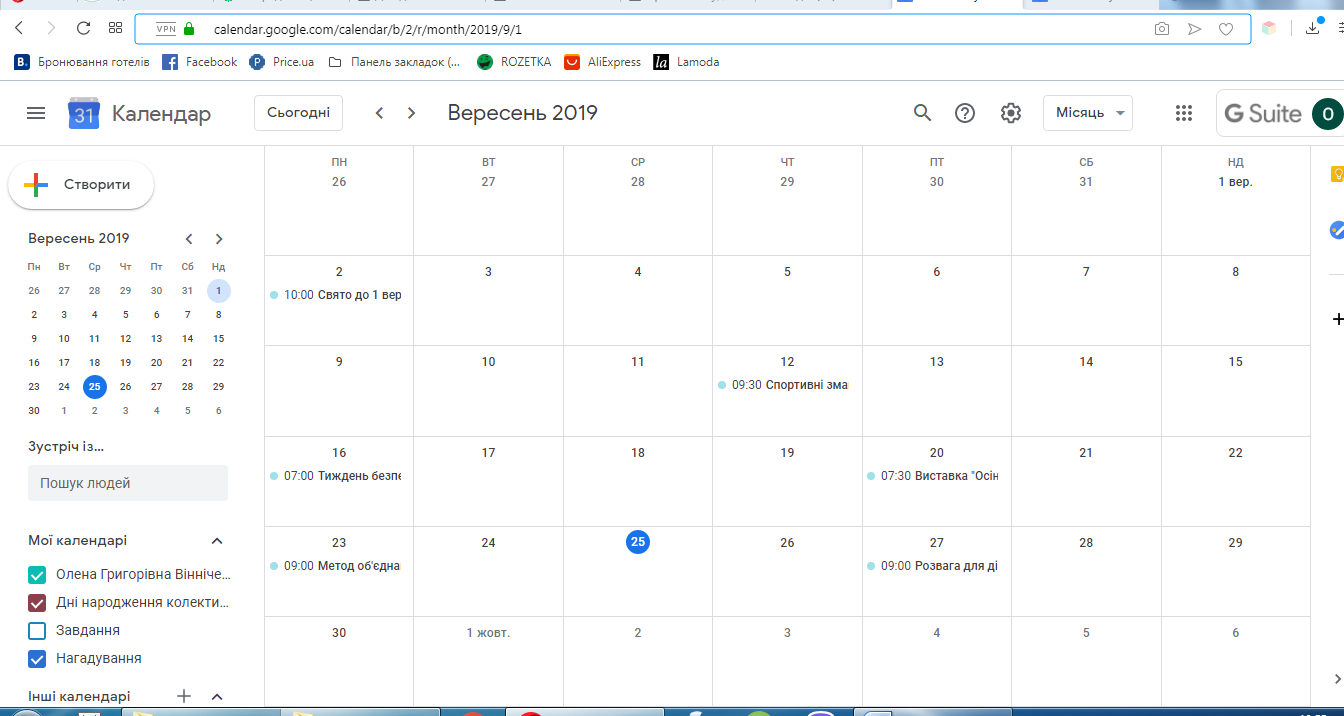 